Smail OBJECTIVES:It is always my desire to share my skills and knowledge in any field of work. To support the company’s needed where I am productive and effective. To maximize the potential and excellent result of the area where I am designated.WORK EXPERIENCE:CIMAT COMPANYMoroccoOffice employeeAugust 2015 to February 2016.MEDJU06MoroccoAdministratorMarch 2015 to May 2015.COSUMAR COMPANYMoroccoOffice employeeAugust 2012 to July 2013.JOB DESCRIPTION:this jobs is necessarily concerned with Control of documents that include the company's holdings with the introduction of this data to a computer, A review of the company's data And everything related to office services.EDUCATIONAL HISTORY:IT DiplomaEGIAM – Azro 2013 – 2015MoroccoBachelor ATLAS SCHOOL “2012”MoroccoTRAINING PROGRAMMS:Internet Service, “MEDJUINFO” MOROCCO.Stationery Bookstore, “ADOUMAZ” MOROCCO.Training course in “FIRST AID” by “Moroccan Civil Protection”.PERSONAL DATA:Birth Date    : September 09, 1991.Civil Status  : Single.Nationality   : Moroccan.Languages  : English, French And Arabic.DUTIES AND RESPONSIBILITIES:Work under pressure.Attention to detail.Accuracy, speed and discipline.Error handling quickly and professionally.Teamwork or single does not constitute any change.Work hard and love of learning new things.Share experiences with others in the workplace.Provide assistance as much as possible.Have a professional look.SPECIAL SKILLS:First Aid   -   Computers   -    Office Work    -    MS Office.Job Seeker First Name / CV No: 1720476Click to send CV No & get contact details of candidate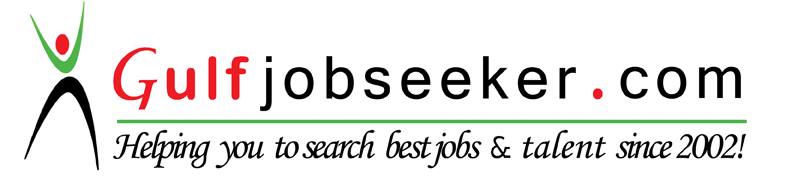 